Koupil Fíla krokodýlaPořídil si Norbert Fíla                                                                             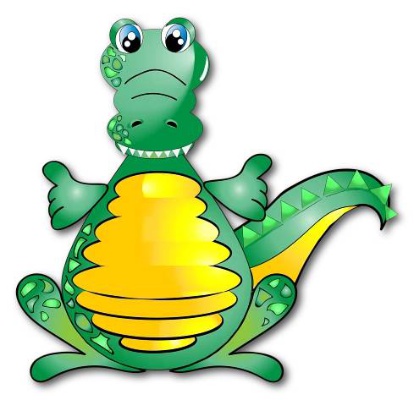 kamaráda – krokodýla.Ač je to, přátelé, k nevíře,večeří z jednoho talíře.Norbert jí syrové rybičky,krokodýl krupičnou kaši.Vidličky cinkají o lžičky,papouška v kleci to plaší.PřečtiVytleskejSpočítej počet slov na každém řádku a dopiš k řádku čísliciSpočítej, kolik písmenek má slovo krokodýl – Nauč se básničku zpaměti